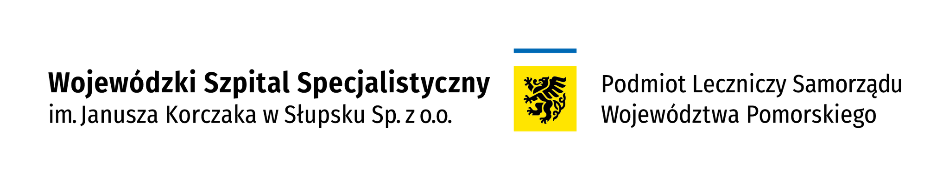 *Jeżeli badanie nie jest z zakresu opieki medycznej służącej profilaktyce, zachowaniu, ratowaniu, przywracaniu zdrowia, to cena badania będzie powiększona o należny podatek Vat w wysokości 23%*Cennik dotyczy wyłącznie przypadków , w których przepisy obowiązującego prawa oraz zawarte przez Szpital umowy o wykonanie świadczeń opieki zdrowotnej finansowanych ze środków publicznych dopuszczają udzielanie wymienionych w nich świadczeń za odpłatnością.*W przypadku, gdy udzielenie świadczenia wymaga od pacjenta przeprowadzenia dodatkowych badań, świadczenie to może zostać wykonane po przedłożeniu odpowiedniego dokumentu potwierdzającego ich wykonanie.CENNIK BADANIA Z ZAKRESU  MEDYCYNY PRACYObowiązuje od 01.11.2022 r.(Uchwała Zarządu z dnia 6/X/2022 z dn. 17 października 2022 r.)
TELEFONY
Adres: ul. Hubalczyków 1,
76-200 Słupsk
Rejestracja: 59 84 60 591
E-mail: mp@szpital.slupsk.plNAZWA BADANIANAZWA BADANIACENA (ZŁ)DLA PRACOWNIKÓWDLA PRACOWNIKÓWDLA PRACOWNIKÓWBadania lekarskie podstawoweBadania lekarskie podstawoweBadania lekarskie podstawoweBadanie profilaktyczne z wydaniem orzeczenia lekarskiego (dot.: badanie wstępne, okresowe lub kontrolne)108,00Badanie do celów sanitarno – epidemiologicznych z wydaniem orzeczenia lekarskiego84,00Badanie profilaktyczne z wydaniem orzeczenia lekarskiego(dot.: badanie wstępne, okresowe lub kontrolne) i badanie do celów sanitarno – epidemiologicznych z wydaniem orzeczenia lekarskiego156,00Badanie osoby niepełnosprawnej zaliczanej do znacznego, umiarkowanego lub lekkiego stopnia niepełnosprawności z wydaniem zaświadczenia lekarskiego o celowości stosowania wnioskowanej normy czasu pracy ( bez badań dodatkowych i specjalistycznych)108,00Badanie lekarskie (do celów innych niż w/w) z wydaniem zaświadczenia lekarskiego.Składniki usługi:• wywiad specjalistyczny przeprowadzony przez lekarza, pielęgniarkę,• badanie przedmiotowe i podmiotowe pracownika,• udokumentowanie wykonywanych czynności,108,00Wydanie orzeczenia lekarskiego (duplikat)50,00Wydanie  zaświadczenia lekarskiego60,00Przegląd stanowisk pracy, udział lekarza medycyny pracy w komisji BHP300,00Dochodzenie epidemiologiczne w środowisku pracy związane z podejrzeniem choroby zawodowej300,00Badania diagnostyczneBadania diagnostyczneBadania diagnostyczneGlukoza (glukometr)10,00Badania diagnostyczne laboratoryjnecena zgodna  z cennikiem PDLRTG klatki piersiowej           72,00Bakteriologiczne badanie kału w kierunku obecności pałeczek z rodzaju Salmonella i Shigella  (3 x)180,00Badanie audiometryczne48,00EKG bez opisuCena zgodna z cennikiem Pracowni Badań Nieinwazyjnych Układu KrążeniaEKG z opisemCena zgodna z cennikiem Pracowni Badań Nieinwazyjnych Układu KrążeniaSpirometriacena zgodna z cennikiem Pracowni SpirometrycznejBadania lekarskie specjalistyczneBadania lekarskie specjalistyczneBadania lekarskie specjalistyczne18Badanie okulisty96,0019Badanie laryngologa96,0020Badanie neurologa96,0021Badanie psychologa144,00Lekarz Medycyny Pracy może zlecić wykonanie dodatkowych badań laboratoryjnych oraz w szczególnych przypadkach zlecić konsultacje specjalistyczne niż w/w. Opłaty są pobierane zgodnie z cennikiem WSzS w Słupsku Sp. z o.o.Lekarz Medycyny Pracy może zlecić wykonanie dodatkowych badań laboratoryjnych oraz w szczególnych przypadkach zlecić konsultacje specjalistyczne niż w/w. Opłaty są pobierane zgodnie z cennikiem WSzS w Słupsku Sp. z o.o.Lekarz Medycyny Pracy może zlecić wykonanie dodatkowych badań laboratoryjnych oraz w szczególnych przypadkach zlecić konsultacje specjalistyczne niż w/w. Opłaty są pobierane zgodnie z cennikiem WSzS w Słupsku Sp. z o.o.
BADANIE NAUCZYCIELA

BADANIE NAUCZYCIELA

BADANIE NAUCZYCIELA
DLA KIEROWCÓWDLA KIEROWCÓWDLA KIEROWCÓWUprawnień prawa jazdy kategorii AM, A1,A2,A,B1,B,B+E,TW skład usługi wchodzi:a) Badanie lekarskie ( przedmiotowe i podmiotowe),b) Wydanie orzeczenia lekarskiego,240,00 nettoII.	Uprawnień prawa jazdy kategorii C1,C1+E,C,C+E,D1,D1+E,D,D+EW skład usługi wchodzi:c) Badanie lekarskie ( przedmiotowe i podmiotowe),d) Wydanie orzeczenia lekarskiego,240,00 nettoUprawniony lekarz może skierować osobę badaną na konsultacje:Uprawniony lekarz może skierować osobę badaną na konsultacje:Uprawniony lekarz może skierować osobę badaną na konsultacje:Lekarze specjaliści:a) okulistab) neurologc) laryngolog96,0096,0096,00Psycholog180,00Badanie laboratoryjne (glukoza)cena zgodna  z cennikiem PDLPobranie krwicena zgodna  z cennikiem PDLGlukoza (glukometr)10,00Badanie audiometryczne48,00